2018年口腔类别医师实践技能考试图片版真题考生回忆三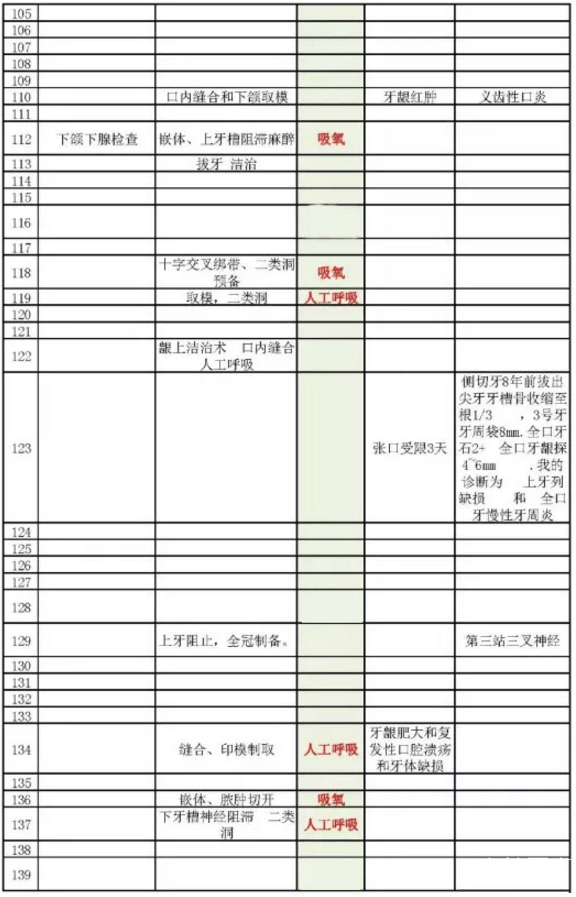 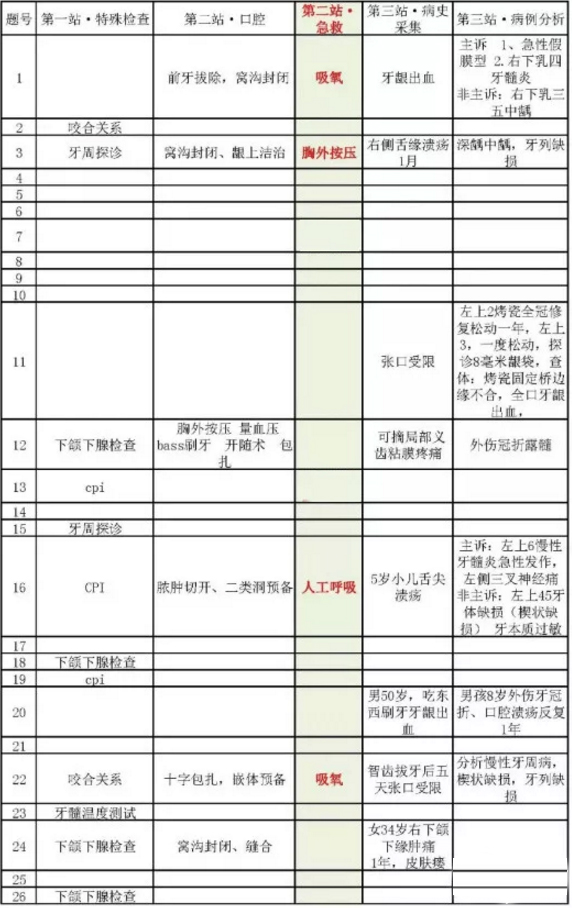 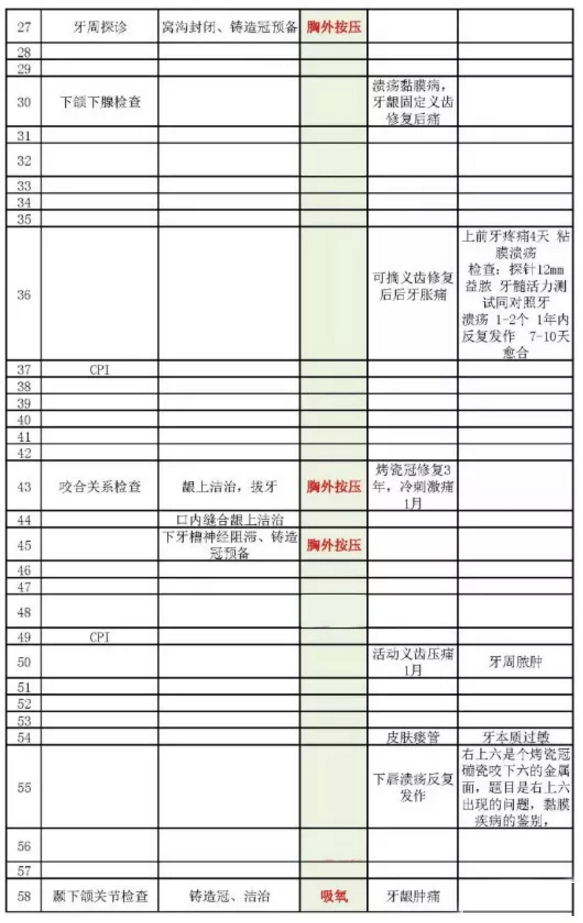 